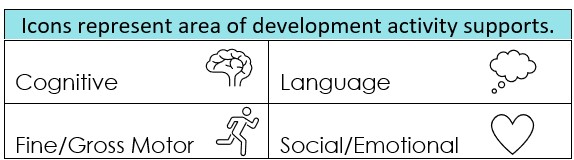 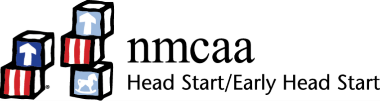 SundayMondayTuesdayWednesdayThursdayFridaySaturdayMake animal sounds with your toddler. Find pictures of animals in books or use toy animals you find around the house.  Take a book walk. Flip through the pages of a book and describe what you see in the pictures instead of reading the words. Telephone play! Pretend you are talking on the phone with your child. Hold a block up to your ear and give your child one, too. This will support your child’s conversation skills.    Sing a familiar song to your child. Leave the last word out and see if your child can verbalize the word or if she makes a gesture to let you know a word is missing. When visiting a new place, point out the new objects your child will be seeing. When reading a book to your child, pause throughout the book and ask your child simple questions about the pictures and story. Use gestures while talking to your child. This helps your child understand the meaning of the words you are using. 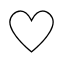 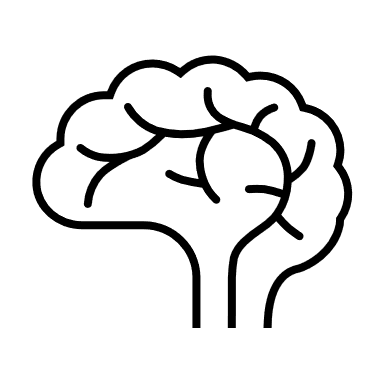 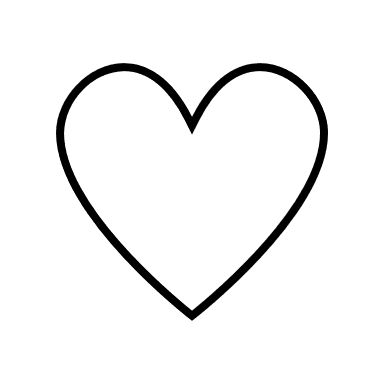 Pat Activity: Loud and Soft SoundsPat Activity:  Book of SoundsPat Activity:  Imitation PlayPat Activity:  Loud & Soft SoundsPat Activity: Parallel TalkPat Activity:  Book of SoundsPat Activity:  Imitation Play ___________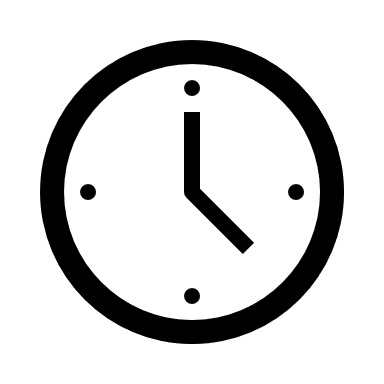 Estimated: 5 minutes___________Estimated: 5 minutes___________Estimated: 5 minutes___________Estimated: 5 minutes___________Estimated: 5 minutes___________Estimated: 5 minutes___________Estimated: 5 minutes